UAB ,,Kauno vandenys“ atliekami darbai:
Vasario 21 d.Tilžės g. 48, Savanorių pr. 68, Taikos pr. - vandentiekio tinklų patikra;Šeštokų g., Tolminkiemio g. - vandentiekio tinklų, šulinių, sklendžių patikra;Baltų pr. 121 - vandentiekio tinklų plovimas per priešgaisrinius hidrantus;Vasario 16-osios g. 33 (Garliava) – vandentiekio linijos kameros valymas ir įgriuvos susidarymo priežasties nustatymas;Linkuvos g., Žemoji g. - buitinių ir paviršinių lietaus nuotekų tinklų patikra ir plovimas, šulinių valymas;Pramonės pr. 57 - paviršinių lietaus nuotekų tinklų plovimas, šulinių valymas;Slavų g. 3 - buitinių nuotekų tinklų plovimas, šulinių valymas;Birželio 23-iosios g. 2 - paviršinių lietaus nuotekų tinklų grotelių ir išvado plovimas;Linkuvos g., Žemoji g. - tinklų televizinė diagnostika.Kilus klausimams skambinti:Klientų aptarnavimas/Avarinė tarnyba – 8 800 20 000.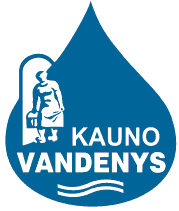 uždaroji akcinė bendrovė „Kauno vandenys“uždaroji akcinė bendrovė „Kauno vandenys“